МУНИЦИПАЛЬНОЕ АВТОНОМНОЕ ОБЩЕОБРАЗОВАТЕЛЬНОЕ УЧРЕЖДЕНИЕ«СРЕДНЯЯ ОБЩЕОБРАЗОВАТЕЛЬНАЯ ШКОЛА № 2»г. КОЛПАШЕВО 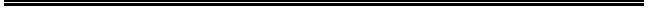 РАССМОТРЕНА								УТВЕРЖДЕНАна заседании педагогического совета					приказом МАОУ «СОШ № Дополнительная общеразвивающаяпрограмма«Весёлый счёт».Срок реализации программы - 1 годСредняя группа (4 – 5 лет)Количество занятий – 35                                                                                                       Составитель:                                                                                                       Кондратенко И.Л., воспитатель2021 – 2022 учебный годОГЛАВЛЕНИЕ1.Пояснительная записка    Развитие элементарных математических представлений - это исключительно важная часть интеллектуального и личностного развития дошкольника.  В соответствии с ФГОС дошкольное образовательное учреждение является первой образовательной ступенью, и детский сад выполняет важную функцию подготовки детей к школе. И от того, насколько качественно и своевременно будет подготовлен ребенок к школе, во много зависит успешность его дальнейшего обучения.    Математика обладает уникальным развивающим эффектом.  «Математика- царица всех наук! Она приводит в порядок ум!». Ее изучение способствует развитию памяти, речи, воображения, эмоций; формирует настойчивость, терпение, творческий потенциал личности.   Считаю что, обучение детей математике в дошкольном возрасте способствует формированию и совершенствованию интеллектуальных способностей: логике мысли, рассуждений и действий, гибкости мыслительного процесса, смекалки и сообразительности, развитию творческого мышления. Цели и задачи реализации ДОП Целью программы; формирование основ элементарных математических представлений, введение ребенка в мир математики через решение проблемно-поисковых задач, ознакомление с окружающим, игровую деятельность.Основные задачи: - приобретение знаний о множестве, числе, форме, величине, пространстве и времени как основах- логического мышления, памяти, внимания, речи;- математических способностей;- мелкой моторики рук и глазомера;математического развития дошкольников;- обучение применения полученных знаний в разных видах деятельности (игре, общении и т.д.);- формирование и развитие приемов умственной деятельности (анализ и синтез, сравнение, обобщение, классификация);  - формирование простейших графических умений и навыков;-организованность (умение не мешать товарищам; заниматься сообща;- готовить материалы, необходимые для занятия);-поддерживать желание сотрудничать со сверстниками, взрослыми. Отличительные особенности ДОПДОП составлена на основе интеграции всех образовательных областей, в том числе:1)«Познавательное развитие»: осуществляется знакомство с природой, с явлениями общественной жизни. Организуется исследовательская образовательная деятельность.Осуществляется развитие познавательных интересов и познавательных способностей детей, которые можно подразделить на сенсорные, интеллектуально-познавательные и интеллектуально-творческие. 2)«Социально – коммуникативное развитие»: осуществляется развитие общения и взаимодействия ребёнка со взрослыми и сверстниками; формируется готовность к совместной деятельности; формируется уважительное отношение и чувство принадлежности к сообществу детей и взрослых в организации; формируются позитивные установки к различным видам труда и творчества.3)«Художественно-эстетическое развитие»: происходит становление эстетического отношения к окружающему миру; формируются элементарные представления о тестопластики; осуществляется стимулирование сопереживания персонажам художественных произведений; реализуется самостоятельная творческая деятельность детей (изобразительная, конструктивно-модельная).4)«Речевое развитие»: используются произведения познавательной направленности; осуществляется обогащение словаря, звуковой культуры речи, развитие речи, общение.5)«Физическое развитие»: дети выполняют упражнения пальчиковой гимнастики, гимнастику для глаз; дети готовят материал к каждой деятельности, самостоятельно убирают его; формируются основы безопасного поведения на занятиях тестопластики.Возрастные особенности воспитанников    Программа рассчитана для детей младшего дошкольного возраста(3-4лет)Это обусловлено тем, что в данный возраст характеризуется значительным ростом физических возможностей, изменением психологической позиции и ощущением дошкольниками "взрослости”, желанием проявить свою индивидуальность. 4-5 лет - важный период для развития детской любознательности. Дети активно стремятся к интеллектуальному общению со взрослыми, что проявляется в многочисленных вопросах (почему? зачем?   Занятия кружка проводятся 1 раз в неделю длительностью 15 минут во второй половине дня. Длительность продуктивной деятельности с детьми может варьироваться в зависимости от ситуации и желания детей. Гибкая форма организации детского труда в досуговой деятельности позволяет учитывать индивидуальные особенности детей, желания, состояние здоровья, уровень овладения навыками, нахождение на определенном этапе реализации замысла и другие возможные факторы. Каждый ребенок работает на своем уровне сложности, начинает работу с того места, где закончил.    Занятия проходит в форме игры, для обыгрывания определенного сюжета используются стихотворные формы, подвижные и пальчиковые игры, персонажи (игрушки и куклы из различных театров).   Срок реализации ДОП: 1 год, 2021 – 2022 учебный год.Ожидаемые результаты реализации ДОП   ДОП способствует более успешному освоению Основной образовательной программы дошкольного образования, особенно в области познавательного развития. К концу года ребенок может: - сравнивает количество двух групп предметов, выражает результаты сравнения в речи (больше, меньше);- устанавливает равенство и неравенство групп предметов;- понимает значение вопроса «сколько»? и правильно отвечает на него;- называет числительные по порядку в пределах пяти;- относит последнее числительное ко всей пересчитанной группе предметов;- называет геометрические фигуры: круг, квадрат, прямоугольник, овал, треугольник;- понимает, что фигуры могут быть разного размера;- видит в предметах окружающего мира геометрические фигуры;- сравнивает предметы различных и одинаковых размеров по величине, высоте, длине, ширине, толщине;- использует в речи результаты сравнения;- правильно называет части суток: утро, день, вечер, ночь;- правильно называет времена года: весна, лето, осень, зима;- обозначает словами положение предмета относительно себя;Формы аттестации воспитанниковОсвоение ДОП сопровождается текущей, промежуточной и итоговой аттестацией воспитанников.Текущая аттестация воспитанников кружка проводится в течение всего периода реализации ДОП в целях:1)контроля уровня освоения ДОП;2)контроля уровня достижения воспитанниками результатов, предусмотренных ДОП;3)оценки работы воспитанников педагогом с целью возможного совершенствования образовательной деятельности.Формы текущей аттестации воспитанников:1)контрольные занятия;2)выставки детских работ для родителей (законных представителей), воспитанников образовательной организации;3)участие в конкурсах, выставках, организованных в Образовательной организации и (или) других образовательных организациях.Результаты текущей аттестации определяются участием воспитанников кружка в формах, предусмотренных ДОП. Промежуточная аттестация воспитанников кружка как отдельная процедура не проводится. Обучающимся засчитываются результаты текущей аттестации.Итоговая аттестация воспитанников кружка проводится по окончании срока реализации ДОП в целях:1)контроля соответствия уровня достижений воспитанников результатам, предусмотренным ДОП;2)контроля качества и полноты реализации ДОП;3)представления результатов работы кружка сообществу участников образовательных отношений с целью пропаганды дополнительного образования. 2.КАЛЕНДАРНО-ТЕМАТИЧЕСКИЙ ПЛАН. СОДЕРЖАНИЕ ДОП3.МЕТОДИЧЕСКОЕ И МАТЕРИАЛЬНО-ТЕХНИЧЕСКОЕ ОБЕСПЕЧЕНИЕ ДОПМетодическое обеспечение ДОПМетоды и формы работы:- сенсорного насыщения (без сенсорной основы немыслимо приобщение к художественной культуре);- разнообразной художественной практики;- эстетического выбора («убеждение красотой»), направленный на формирование эстетического вкуса; - сотворчества (с педагогом, сверстниками);  - игровых, творческих ситуаций.Методы организации занятий:- словесные: объяснение новых тем, новых терминов и понятий; обсуждение, беседа, рассказ, анализ выполнения заданий, комментарий педагога.- наглядные: демонстрация педагогом образца выполнения задания, использование иллюстраций и т.д.- репродуктивный метод – метод практического показа.Методы, обеспечивающие уровень деятельности на детей:- объяснительно-иллюстративный – дети воспринимают и усваивают готовую информацию;- репродуктивный - младшие дошкольники воспроизводят полученные знания и освоенные способы деятельности;- частично-поисковый – участие детей в коллективном поиске, решение поставленной задачи совместно с педагогом;- исследовательский – самостоятельная творческая работа младших дошкольников.Материально-техническое обеспечение ДОП1.Использование информационных коммуникационных технологий (ИКТ) для разработки презентаций, наглядного и раздаточного материала, различных схем.2. Ноутбук.3.Столы детские, стулья детские для работы.4.Литературные произведения (тематические).5.Материалы для создания игр:   клеенки, ножницы, альбомные листы, клей, проволока, скрепки и т.д.Работа с родителями (законными представителями)Организация работы с семьей строится на принципах сотрудничества, взаимопонимания и взаимопомощи. С целью расширения информационного поля и компетентности родителей организуются следующие формы сотрудничества:-презентации кружковой работы;-индивидуальные беседы и консультации;-презентации продуктов детской деятельности (выставки).4.СПИСОК ЛИТЕРАТУРЫПрограмма воспитания и обучения в детском саду «От рождения до школы» под редакцией Вераксы Н.Е., Комаровой Т.С., Васильевой М.А.«Формирование математических представлений», Казинцева Е.А., Померанцева И.В., Терпак Т.А.«Я запоминаю цифры», Колесникова Е.В. /рабочая тетрадь/стр.1.ПОЯСНИТЕЛЬНАЯ ЗАПИСКА3       Цели и задачи реализации ДОП3       Отличительные особенности ДОП3       Возрастные особенности воспитанников 4       Ожидаемые результаты реализации ДОП4       Формы аттестации воспитанников52.КАЛЕНДАРНО-ТЕМАТИЧЕСКИЙ ПЛАН. СОДЕРЖАНИЕ ДОП63.МЕТОДИЧЕСКОЕ И МАТЕРИАЛЬНО-ТЕХНИЧЕСКОЕ ОБЕСПЕЧЕНИЕ ДОП11       Методическое обеспечение ДОП11       Материально-техническое обеспечение ДОП11       Работа с родителями (законными представителями)124.СПИСОК ЛИТЕРАТУРЫ12НеделяТемаЦельСентябрьСентябрьСентябрь1 неделя1.Педагогическая диагностикаВыявить уровень математических представлений.2 неделя1. «Путешествие в осенний лес»Закрепить умение выделять отдельные предметы из группы, видеть много и один в окружающей обстановке и описывать наблюдения с помощью соответствующих слов.3неделя1. «Приключения Мишутки»2. «Сравнение множества»Закрепить умение сравнивать группы предметов способом приложения.Совершенствовать умение группировать предметы.Совершенствовать умение работать правой рукой слева направо при раскладыванииЗакреплять умение сравнивать множества.Упражнять в различении цветов и оттенков предметов.4 неделя1. «Сравнение предметов по длине и ширине, количеству»Закреплять умение сравнивать предметы по длине и ширине, употреблять в речи слова длиннее — короче, шире – уже; выстраивая соответствующие сериационные ряды.Закреплять умение сравнения двух групп предметов по количеству этих предметов.Развивать воображение детей.ОктябрьОктябрьОктябрь1 неделя1. «Знакомимся с цифрами    1и 2»Познакомить с цифрами 1 и 2.Закрепить знания о геометрических фигурах.2 неделя1. «Собери из частей»2. «Мастерская форм»Упражнять в складывании целого изображения из нескольких частей, развитие сенсорного восприятия и мелкой моторики рукРазвивать умение из палочек  выкладывать геометрические формы3 неделя1. «Ориентировка в пространстве»Закреплять умение составлять и выделять группы из одного или двух предметов; обозначать количество предметов соответствующей цифрой.Закреплять знания о пространственной направленности: вверх, вниз, вперед, назад.4 неделя1. «Временные понятия»Познакомить с понятиями: «вчера», «сегодня», «завтра».  Развивать внимание, творческое воображение.ОктябрьОктябрьОктябрь1 неделя1. «Цифра 3»Формировать умение детей считать до трех; показать образование числа 3; учить обозначать число 3 цифрой.2 неделя1.«Счет в пределах трех »Закреплять навыки счета в пределах 3 и знание соответствующих цифр.Закреплять умение сравнивать предметы по длине, обозначая словами результаты сравнения.3 неделя1.«Нарисуй картинку палочками»2. «Цифра 4»Продолжать учить детей схематически изображать различные предметы, геометрические фигуры с помощью палочек. Развивать мыслительные операции.Учить детей считать до 4; обозначать число 4 цифрой4 неделя1. «Счет в пределах 4-х. Соотношение количества предметов с цифрой»2. «Время года. Сезоны»Упражнять детей в умении считать до 4-х; отражать в речи равенство и неравенство групп предметов.Закреплять умение обозначать количество предметов с помощью цифр.Учить детей отсчитывать количество предметов в пределах 4.Закреплять навыки конструирования.Познакомить детей с понятием «сезоны», рассказать  сколько их.НоябрьНоябрьНоябрь1 неделя1. «Пара»2. «Интересные слова «между», «за», «перед»»Уточнить понимание детей значения слова «пара»Продолжать формировать умение ориентироваться в пространстве, закреплять умение строиться друг за другом, называя себя по порядку.  Уметь называть своё местоположение относительно других.2 неделя1.«Знакомство с цифрой 5»2. «Игры с камешками»Формировать умение у детей считать до 5; познакомить с образованием числа 5; учить обозначать число 5 соответствующей цифрой.Познакомить детей с камнями Марблс, формировать умение составлять  узор из них. Закреплять знание цвета, формы, размера. Развивать творческое воображение.3 неделя1. «Счет до пяти. Соотношение количества предметов с цифрой»2. « В гостях у лесных жителей»Упражнять детей в счете до пяти; учить правильно называть числительные, обозначать количество предметов цифрой.Продолжать учить детей схематически изображать различные предметы, геометрические фигуры с помощью палочек.Закреплять умение детей считать до пяти, обозначая количество предметов соответствующей цифрой. Закрепить умение сравнивать и уравнивать множества на основе счета.4 неделя1. «Сравнение по толщине, высоте»2.  «На что похоже?»Формировать умение сравнивать предметы по толщине, высоте, употреблять в речи слова толще — тоньше, выше – ниже, выстраивая соответствующие сериационные ряды.Упражнять в умении различать геометрические фигуры в знакомых предметах.Учить детей составлять узоры из геометрических фигур по образцу.ЯнварьЯнварьЯнварь2 неделя1. «Знакомство с цифрой 6»2. « Счет в пределах 6. Знакомство с прямоугольником»Учить детей считать в пределах 6; познакомить с образованием числа 6. Учить выделять в силуэтах предметов знакомые геометрические фигуры и определять их количествоЗакрепить умение считать в пределах 6; познакомить с цифрой 6.Познакомить более углубленно с геометрической фигурой «прямоугольником»3 неделя1. «Разрезанные картинки»2. «Образование числа 7»Закреплять умение составлять предмет или несложный сюжет по образцу.Познакомить детей с образованием числа 7.Закрепить представления детей о прямоугольнике.4 неделя1. «Цифра 7»2. «Дни недели»Закрепить умение считать в пределах 7; познакомить с цифрой 7.Развивать наблюдательность, умение ориентироваться в пространстве.Познакомить детей с днями недели, их порядком и названием каждого дня. Объяснить, почему именно так.ФевральФевральФевраль1 неделя1.«Образование числа 8.Цифра 8»2.«Волшебные превращениягеометрических фигур(сгибание, разрезание, вырезание)»Познакомить с образованием числа 8. Учить обозначать число 8 соответствующей цифрой.Закреплять знания о геометрических фигурах.Развивать наблюдательность; учить видеть различия в похожих предметах.Учить детей вырезать по контуру геометрические фигуры, из квадрата делать круг, а из прямоугольника делать овал, из треугольника делать многоугольник; учить сгибать фигуры, ровняя стороны; учить сгибать пополам2 неделя1.«Счет до 8. Знакомство с овалом»2. « Знакомство с понятием «сутки»»Упражнять детей в счете до 8; учить обозначать число соответствующей цифрой.Познакомить детей с овалом, формировать умение находить предметы овальной формы в окружающей обстановке.Познакомить с понятием сутки3 неделя1.«Слева, справа»2. «Рисование фигур по точкам»Формировать умение понимать и использовать в речи слова «слева», «справа», «посередине»,формировать представление о положении предмета справа и слева от себя.Развивать графические навыки детей, закреплять представление о геометрических фигурах. Формировать умение ориентироваться на листе бумаги.4 неделя1.«Образование числа 9.Цифра 9»2. «Закрепление умения считать до 9»Учить детей считать в пределах 9. Показать образование числа 9, познакомить с соответствующей цифрой.Продолжать упражнять детей в видоизменении геометрических фигур.Закрепить умение считать до 9; учить правильно называть числительные.МартМартМарт1 неделя1.«Число  10».2. «Близко – далеко.Учить детей считать в пределах 10. Обозначать число соответствующей цифрой.Продолжать развивать умение ориентироваться в пространстве, умение называть расположение предмета относительно других предметов.2 неделя1.«Что такое «порядок»?»2.«Закрепление навыков количественного и порядкового счета в пределах10»Объяснить, что такое «порядок числа», расставить числа по порядку, познакомить с порядковыми числами.Закреплять навыки количественного и порядкового счета в пределах 10.3 неделя1.«Позовем белку в гости»2.«Цифры заблудились»Закреплять умение считать до 10; обозначать результаты счета цифрами.Учить детей изображать план комнаты, заменяя конкретные предметы схематическими изображениями.Учить выстраивать последовательный числовой ряд, развивать внимание и память.4 неделя1. «Лесенка»2.«Приключения Зайки»Развивать графические навыки детей, умение ориентироваться на листе бумаги, находить «верх, низ, лево, право» на листе бумаги, выполнять графические задания.Упражнять в умении ориентироваться на плане помещенияАпрельАпрельАпрель1 неделя1.«Знакомство с понятием «симметрия»»2.«Закрепление знаний о симметричных фигурах»Познакомить детей с понятием симметрия.Закрепить знания о геометрических фигурах.Закреплять знания о симметричных фигурах. Совершенствовать умение создавать изображения из геометрических фигур.2 неделя1.«Какие бывают линейки»2.«Рисуем по линейке»Познакомить детей с линейкой, рассказать о её значенииФормировать умение проводить прямые линии и рисовать по линейке. Развивать умение рисовать фигуры, используя линейку.3 неделя1. «Найди не достающую»2. «Знакомство с фигурами – шар, куб, конус, цилиндр»Формировать умение видеть пропущенное число в числовом ряду, развивать сообразительность.Знакомить детей с объёмными фигурами4 неделя1.«Математическое домино2.«Задачи на смекалку»Закреплять умение соотносить число и количество предметов. Развиватьвнимание, воображение, наблюдательность.Развивать логику, находчивость, внимательность.МайМайМай1 неделя1. Педагогическая диагностика2. «В городе геометрических фигур»Выявить уровень сформированности представлений детей по ФЭМПЗакреплять знания о геометрических фигурах.Закреплять умение закрашивать замкнутые области.2 неделя1. «Когда это бывает?»2.«Путешествие по комнате»Закреплять знания детей о времени суток, порядке его наступления; днями недели, их порядком и названием каждого дня.Закреплять понятия вверху, внизу, слева, справа, над, поди т.д. Развивать логику, находчивость, внимательность3 неделя1. «Магазин игрушек»2. «Гуси-лебеди»Упражнять в количественном и порядковом счете.Совершенствовать умение ориентироваться на плане группы.Проверить умение детей считать до 10.Совершенствовать умение сравнивать до пяти предметов.Совершенствовать умение ориентироваться на плане помещения.4 неделя1. Развлечение «Клуб знатоков»2. Итоговое «Волшебная страна -математика»Создать условия для развития логического мышления, сообразительности, внимания.Систематизировать и обобщить знания, полученные за год